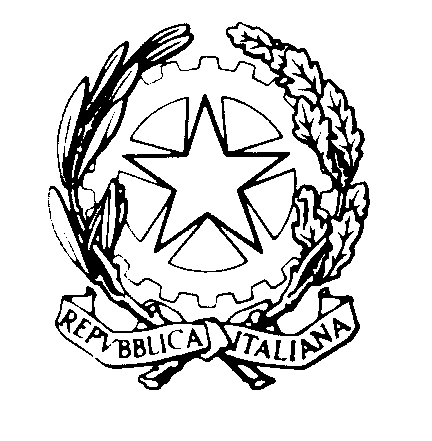 TRIBUNALE DI REGGIO CALABRIASEZIONE DEL DIBATTIMENTOFASCE ORARIE UDIENZA DEL 23 GENNAIO 2023GM Marco Cerfeda  PM:N2016/005900- GIP:N2015/004430- DIB:N2022/000089  PM:N2016/005900- GIP:N2015/004430- DIB:N2022/0000893) CP art. 336 - CP61N2 - CP110;   23/01/2023 09:00  PM:N2016/005900- GIP:N2015/004430- DIB:N2022/000089  PM:N2016/005900- GIP:N2015/004430- DIB:N2022/0000893) CP art. 336 - CP61N2 - CP110;   23/01/2023 09:00  PM:N2016/005900- GIP:N2015/004430- DIB:N2022/000089  PM:N2016/005900- GIP:N2015/004430- DIB:N2022/0000893) CP art. 336 - CP61N2 - CP110;   23/01/2023 09:00  PM:N2016/005900- GIP:N2015/004430- DIB:N2022/000089  PM:N2016/005900- GIP:N2015/004430- DIB:N2022/0000893) CP art. 336 - CP61N2 - CP110;   23/01/2023 09:00  PM:N2019/000174- APPGDP: N2022/1923/01/2023 9:00  PM:N2019/000174- APPGDP: N2022/1923/01/2023 9:00  PM:N2019/000174- APPGDP: N2022/1923/01/2023 9:00  PM:N2019/000174- APPGDP: N2022/1923/01/2023 9:00  PM:N2019/000174- APPGDP: N2022/1923/01/2023 9:00  PM:N2019/000174- APPGDP: N2022/1923/01/2023 9:00  PM:N2019/000174- APPGDP: N2022/1923/01/2023 9:00  PM:N2019/000174- APPGDP: N2022/1923/01/2023 9:00  PM:N2019/000174- APPGDP: N2022/1923/01/2023 9:00  PM:N2019/000174- APPGDP: N2022/1923/01/2023 9:00  PM:N2021/000165- GIP:N2021/001259- DIB:N2022/000617  PM:N2021/000165- GIP:N2021/001259- DIB:N2022/0006171) CP art. 660 - CP81;   23/01/2023 09:00  PM:N2021/000165- GIP:N2021/001259- DIB:N2022/000617  PM:N2021/000165- GIP:N2021/001259- DIB:N2022/0006171) CP art. 660 - CP81;   23/01/2023 09:00  PM:N2021/000165- GIP:N2021/001259- DIB:N2022/000617  PM:N2021/000165- GIP:N2021/001259- DIB:N2022/0006171) CP art. 660 - CP81;   23/01/2023 09:00  PM:N2021/000165- GIP:N2021/001259- DIB:N2022/000617  PM:N2021/000165- GIP:N2021/001259- DIB:N2022/0006171) CP art. 660 - CP81;   23/01/2023 09:00  PM:N2020/001028- GIP:N2020/002433- DIB:N2022/000574  PM:N2020/001028- GIP:N2020/002433- DIB:N2022/0005741) DLG del 2015 nr. 81 art. 38 BIS;   23/01/2023 09:00  PM:N2020/001028- GIP:N2020/002433- DIB:N2022/000574  PM:N2020/001028- GIP:N2020/002433- DIB:N2022/0005741) DLG del 2015 nr. 81 art. 38 BIS;   23/01/2023 09:00  PM:N2020/001028- GIP:N2020/002433- DIB:N2022/000574  PM:N2020/001028- GIP:N2020/002433- DIB:N2022/0005741) DLG del 2015 nr. 81 art. 38 BIS;   23/01/2023 09:00  PM:N2020/001028- GIP:N2020/002433- DIB:N2022/000574  PM:N2020/001028- GIP:N2020/002433- DIB:N2022/0005741) DLG del 2015 nr. 81 art. 38 BIS;   23/01/2023 09:00  PM:N2019/003153- GIP:N2021/000693- DIB:N2022/000261  PM:N2019/003153- GIP:N2021/000693- DIB:N2022/0002611) CP art. 423 - CP110;   23/01/2023 09:20  PM:N2019/003153- GIP:N2021/000693- DIB:N2022/000261  PM:N2019/003153- GIP:N2021/000693- DIB:N2022/0002611) CP art. 423 - CP110;   23/01/2023 09:20  PM:N2019/003153- GIP:N2021/000693- DIB:N2022/000261  PM:N2019/003153- GIP:N2021/000693- DIB:N2022/0002611) CP art. 423 - CP110;   23/01/2023 09:20  PM:N2019/003153- GIP:N2021/000693- DIB:N2022/000261  PM:N2019/003153- GIP:N2021/000693- DIB:N2022/0002611) CP art. 423 - CP110;   23/01/2023 09:20  PM:N2021/004556- GIP:N2022/000991- DIB:N2022/001863  PM:N2021/004556- GIP:N2022/000991- DIB:N2022/0018631) CP art. 612 C2;   2) L del 1967 nr. 895 art. 4 - L del 1967 nr. 895 art. 7;   3) L del 1967 nr. 895 art. 2 - L del 1967 nr. 895 art. 7;   4) L del 1967 nr. 895 art. 4 - L del 1967 nr. 895 art. 7;   23/01/2023 09:20  PM:N2021/004556- GIP:N2022/000991- DIB:N2022/001863  PM:N2021/004556- GIP:N2022/000991- DIB:N2022/0018631) CP art. 612 C2;   2) L del 1967 nr. 895 art. 4 - L del 1967 nr. 895 art. 7;   3) L del 1967 nr. 895 art. 2 - L del 1967 nr. 895 art. 7;   4) L del 1967 nr. 895 art. 4 - L del 1967 nr. 895 art. 7;   23/01/2023 09:20  PM:N2021/004556- GIP:N2022/000991- DIB:N2022/001863  PM:N2021/004556- GIP:N2022/000991- DIB:N2022/0018631) CP art. 612 C2;   2) L del 1967 nr. 895 art. 4 - L del 1967 nr. 895 art. 7;   3) L del 1967 nr. 895 art. 2 - L del 1967 nr. 895 art. 7;   4) L del 1967 nr. 895 art. 4 - L del 1967 nr. 895 art. 7;   23/01/2023 09:20  PM:N2021/004556- GIP:N2022/000991- DIB:N2022/001863  PM:N2021/004556- GIP:N2022/000991- DIB:N2022/0018631) CP art. 612 C2;   2) L del 1967 nr. 895 art. 4 - L del 1967 nr. 895 art. 7;   3) L del 1967 nr. 895 art. 2 - L del 1967 nr. 895 art. 7;   4) L del 1967 nr. 895 art. 4 - L del 1967 nr. 895 art. 7;   23/01/2023 09:20  PM:N2020/000854- GIP:- DIB:N2022/001066  PM:N2020/000854- GIP:- DIB:N2022/0010661) CP art. 385 C1 C3;   23/01/2023 09:40  PM:N2020/000854- GIP:- DIB:N2022/001066  PM:N2020/000854- GIP:- DIB:N2022/0010661) CP art. 385 C1 C3;   23/01/2023 09:40  PM:N2020/000854- GIP:- DIB:N2022/001066  PM:N2020/000854- GIP:- DIB:N2022/0010661) CP art. 385 C1 C3;   23/01/2023 09:40  PM:N2020/000854- GIP:- DIB:N2022/001066  PM:N2020/000854- GIP:- DIB:N2022/0010661) CP art. 385 C1 C3;   23/01/2023 09:40  PM:N2021/000095- GIP:N2021/002900- DIB:N2022/000266  PM:N2021/000095- GIP:N2021/002900- DIB:N2022/0002661) CP art. 483 - DPR del 2000 nr. 445 art. 76 - CP81;   2) DL del 2019 nr. 4 art. 7 C1 C2;  23/01/2023 10:00  PM:N2021/000095- GIP:N2021/002900- DIB:N2022/000266  PM:N2021/000095- GIP:N2021/002900- DIB:N2022/0002661) CP art. 483 - DPR del 2000 nr. 445 art. 76 - CP81;   2) DL del 2019 nr. 4 art. 7 C1 C2;  23/01/2023 10:00  PM:N2021/000095- GIP:N2021/002900- DIB:N2022/000266  PM:N2021/000095- GIP:N2021/002900- DIB:N2022/0002661) CP art. 483 - DPR del 2000 nr. 445 art. 76 - CP81;   2) DL del 2019 nr. 4 art. 7 C1 C2;  23/01/2023 10:00  PM:N2021/000095- GIP:N2021/002900- DIB:N2022/000266  PM:N2021/000095- GIP:N2021/002900- DIB:N2022/0002661) CP art. 483 - DPR del 2000 nr. 445 art. 76 - CP81;   2) DL del 2019 nr. 4 art. 7 C1 C2;  23/01/2023 10:00PM:N2020/003154- GIP:N2020/002936- DIB:N2021/000631PM:N2020/003154- GIP:N2020/002936- DIB:N2021/0006311) CP art. 640 C2 N2 BIS;  2) CP art. 494 - CP61N2 - CP81C2;   23/01/2023 10:20PM:N2020/003154- GIP:N2020/002936- DIB:N2021/000631PM:N2020/003154- GIP:N2020/002936- DIB:N2021/0006311) CP art. 640 C2 N2 BIS;  2) CP art. 494 - CP61N2 - CP81C2;   23/01/2023 10:20PM:N2020/003154- GIP:N2020/002936- DIB:N2021/000631PM:N2020/003154- GIP:N2020/002936- DIB:N2021/0006311) CP art. 640 C2 N2 BIS;  2) CP art. 494 - CP61N2 - CP81C2;   23/01/2023 10:20PM:N2020/003154- GIP:N2020/002936- DIB:N2021/000631PM:N2020/003154- GIP:N2020/002936- DIB:N2021/0006311) CP art. 640 C2 N2 BIS;  2) CP art. 494 - CP61N2 - CP81C2;   23/01/2023 10:20  PM:N2016/006415- GIP:N2016/004209- DIB:N2020/000581  PM:N2016/006415- GIP:N2016/004209- DIB:N2020/0005811) CP art. 335;   23/01/2023 10:40  PM:N2016/006415- GIP:N2016/004209- DIB:N2020/000581  PM:N2016/006415- GIP:N2016/004209- DIB:N2020/0005811) CP art. 335;   23/01/2023 10:40  PM:N2016/006415- GIP:N2016/004209- DIB:N2020/000581  PM:N2016/006415- GIP:N2016/004209- DIB:N2020/0005811) CP art. 335;   23/01/2023 10:40  PM:N2016/006415- GIP:N2016/004209- DIB:N2020/000581  PM:N2016/006415- GIP:N2016/004209- DIB:N2020/0005811) CP art. 335;   23/01/2023 10:40  PM:N2014/002781- GIP:N2015/002697- DIB:N2018/001827  PM:N2014/002781- GIP:N2015/002697- DIB:N2018/0018271) CP art. 624 BIS - CP art. 625 N4 - CP110;   2) CP art. 582 - CP art. 585 - CP art. 61 C1 N2 - CP110;   3) CP art. 337 - CP61N2 - CP110;   23/01/2023 11:00  PM:N2014/002781- GIP:N2015/002697- DIB:N2018/001827  PM:N2014/002781- GIP:N2015/002697- DIB:N2018/0018271) CP art. 624 BIS - CP art. 625 N4 - CP110;   2) CP art. 582 - CP art. 585 - CP art. 61 C1 N2 - CP110;   3) CP art. 337 - CP61N2 - CP110;   23/01/2023 11:00  PM:N2014/002781- GIP:N2015/002697- DIB:N2018/001827  PM:N2014/002781- GIP:N2015/002697- DIB:N2018/0018271) CP art. 624 BIS - CP art. 625 N4 - CP110;   2) CP art. 582 - CP art. 585 - CP art. 61 C1 N2 - CP110;   3) CP art. 337 - CP61N2 - CP110;   23/01/2023 11:00  PM:N2014/002781- GIP:N2015/002697- DIB:N2018/001827  PM:N2014/002781- GIP:N2015/002697- DIB:N2018/0018271) CP art. 624 BIS - CP art. 625 N4 - CP110;   2) CP art. 582 - CP art. 585 - CP art. 61 C1 N2 - CP110;   3) CP art. 337 - CP61N2 - CP110;   23/01/2023 11:00  PM:N2017/003521- GIP:N2017/002250- DIB:N2018/001997  PM:N2017/003521- GIP:N2017/002250- DIB:N2018/0019971) DLG del 2000 nr. 74 art. 5;   2) DLG del 2000 nr. 74 art. 5;   23/01/2023 11:20  PM:N2017/003521- GIP:N2017/002250- DIB:N2018/001997  PM:N2017/003521- GIP:N2017/002250- DIB:N2018/0019971) DLG del 2000 nr. 74 art. 5;   2) DLG del 2000 nr. 74 art. 5;   23/01/2023 11:20  PM:N2017/003521- GIP:N2017/002250- DIB:N2018/001997  PM:N2017/003521- GIP:N2017/002250- DIB:N2018/0019971) DLG del 2000 nr. 74 art. 5;   2) DLG del 2000 nr. 74 art. 5;   23/01/2023 11:20  PM:N2017/003521- GIP:N2017/002250- DIB:N2018/001997  PM:N2017/003521- GIP:N2017/002250- DIB:N2018/0019971) DLG del 2000 nr. 74 art. 5;   2) DLG del 2000 nr. 74 art. 5;   23/01/2023 11:20  PM:N2021/000091- GIP:N2021/002790- DIB:N2022/000263  PM:N2021/000091- GIP:N2021/002790- DIB:N2022/0002631) L del 2019 nr. 4 art. 7 C1;   2) DL del 2019 nr. 4 art. 7 C2;   23/01/2023 11:40  PM:N2021/000091- GIP:N2021/002790- DIB:N2022/000263  PM:N2021/000091- GIP:N2021/002790- DIB:N2022/0002631) L del 2019 nr. 4 art. 7 C1;   2) DL del 2019 nr. 4 art. 7 C2;   23/01/2023 11:40  PM:N2021/000091- GIP:N2021/002790- DIB:N2022/000263  PM:N2021/000091- GIP:N2021/002790- DIB:N2022/0002631) L del 2019 nr. 4 art. 7 C1;   2) DL del 2019 nr. 4 art. 7 C2;   23/01/2023 11:40  PM:N2021/000091- GIP:N2021/002790- DIB:N2022/000263  PM:N2021/000091- GIP:N2021/002790- DIB:N2022/0002631) L del 2019 nr. 4 art. 7 C1;   2) DL del 2019 nr. 4 art. 7 C2;   23/01/2023 11:40  PM:N2019/000244- GIP:N2019/001935- DIB:N2021/000017  PM:N2019/000244- GIP:N2019/001935- DIB:N2021/0000171) CP art. 589 BIS;   23/01/2023 12:00  PM:N2019/000244- GIP:N2019/001935- DIB:N2021/000017  PM:N2019/000244- GIP:N2019/001935- DIB:N2021/0000171) CP art. 589 BIS;   23/01/2023 12:00  PM:N2019/000244- GIP:N2019/001935- DIB:N2021/000017  PM:N2019/000244- GIP:N2019/001935- DIB:N2021/0000171) CP art. 589 BIS;   23/01/2023 12:00  PM:N2019/000244- GIP:N2019/001935- DIB:N2021/000017  PM:N2019/000244- GIP:N2019/001935- DIB:N2021/0000171) CP art. 589 BIS;   23/01/2023 12:00  PM:N2015/005198- GIP:- DIB:N2017/001746  PM:N2015/005198- GIP:- DIB:N2017/0017461) CP art. 334;   23/01/2023 12:15  PM:N2015/005198- GIP:- DIB:N2017/001746  PM:N2015/005198- GIP:- DIB:N2017/0017461) CP art. 334;   23/01/2023 12:15  PM:N2015/005198- GIP:- DIB:N2017/001746  PM:N2015/005198- GIP:- DIB:N2017/0017461) CP art. 334;   23/01/2023 12:15  PM:N2015/005198- GIP:- DIB:N2017/001746  PM:N2015/005198- GIP:- DIB:N2017/0017461) CP art. 334;   23/01/2023 12:15  PM:N2015/005198- GIP:- DIB:N2017/001746  PM:N2015/005198- GIP:- DIB:N2017/0017461) CP art. 334;   23/01/2023 12:15  PM:N2017/003726- GIP:- DIB:N2019/001422  PM:N2017/003726- GIP:- DIB:N2019/0014221) CP art. 341 BIS - CP art. 337 - CP art. 332 C2;   23/01/2023 12:30  PM:N2017/003726- GIP:- DIB:N2019/001422  PM:N2017/003726- GIP:- DIB:N2019/0014221) CP art. 341 BIS - CP art. 337 - CP art. 332 C2;   23/01/2023 12:30  PM:N2017/003726- GIP:- DIB:N2019/001422  PM:N2017/003726- GIP:- DIB:N2019/0014221) CP art. 341 BIS - CP art. 337 - CP art. 332 C2;   23/01/2023 12:30  PM:N2017/003726- GIP:- DIB:N2019/001422  PM:N2017/003726- GIP:- DIB:N2019/0014221) CP art. 341 BIS - CP art. 337 - CP art. 332 C2;   23/01/2023 12:30  PM:N2018/000286- GIP:- DIB:N2019/000797  PM:N2018/000286- GIP:- DIB:N2019/0007971) CP art. 590 BIS;   23/01/2023 12:50  PM:N2018/000286- GIP:- DIB:N2019/000797  PM:N2018/000286- GIP:- DIB:N2019/0007971) CP art. 590 BIS;   23/01/2023 12:50  PM:N2018/000286- GIP:- DIB:N2019/000797  PM:N2018/000286- GIP:- DIB:N2019/0007971) CP art. 590 BIS;   23/01/2023 12:50  PM:N2018/000286- GIP:- DIB:N2019/000797  PM:N2018/000286- GIP:- DIB:N2019/0007971) CP art. 590 BIS;   23/01/2023 12:50  PM:N2019/001864- GIP:N2020/003394- DIB:N2021/001221  PM:N2019/001864- GIP:N2020/003394- DIB:N2021/0012211) CP art. 572 - CP61N11QQ;   2) CP art. 570 BIS;   3) CP art. 612 BIS C1 C2;   23/01/2023 13:10  PM:N2019/001864- GIP:N2020/003394- DIB:N2021/001221  PM:N2019/001864- GIP:N2020/003394- DIB:N2021/0012211) CP art. 572 - CP61N11QQ;   2) CP art. 570 BIS;   3) CP art. 612 BIS C1 C2;   23/01/2023 13:10  PM:N2019/001864- GIP:N2020/003394- DIB:N2021/001221  PM:N2019/001864- GIP:N2020/003394- DIB:N2021/0012211) CP art. 572 - CP61N11QQ;   2) CP art. 570 BIS;   3) CP art. 612 BIS C1 C2;   23/01/2023 13:10  PM:N2019/001864- GIP:N2020/003394- DIB:N2021/001221  PM:N2019/001864- GIP:N2020/003394- DIB:N2021/0012211) CP art. 572 - CP61N11QQ;   2) CP art. 570 BIS;   3) CP art. 612 BIS C1 C2;   23/01/2023 13:10  PM:N2012/008294- GIP:N2013/002214- DIB:N2016/000315  PM:N2012/008294- GIP:N2013/002214- DIB:N2016/0003151) CP art. 589 C2 - CP art. 113;   2) CP art. 356 - CP110;   23/01/2023 14:00  PM:N2012/008294- GIP:N2013/002214- DIB:N2016/000315  PM:N2012/008294- GIP:N2013/002214- DIB:N2016/0003151) CP art. 589 C2 - CP art. 113;   2) CP art. 356 - CP110;   23/01/2023 14:00  PM:N2012/008294- GIP:N2013/002214- DIB:N2016/000315  PM:N2012/008294- GIP:N2013/002214- DIB:N2016/0003151) CP art. 589 C2 - CP art. 113;   2) CP art. 356 - CP110;   23/01/2023 14:00  PM:N2012/008294- GIP:N2013/002214- DIB:N2016/000315  PM:N2012/008294- GIP:N2013/002214- DIB:N2016/0003151) CP art. 589 C2 - CP art. 113;   2) CP art. 356 - CP110;   23/01/2023 14:00  PM:N2017/001810- GIP:N2017/003289- DIB:N2022/000606  PM:N2017/001810- GIP:N2017/003289- DIB:N2022/0006061) CP art. 640 BIS - CP110;   2) DLG del 2000 nr. 74 art. 8;   3) CP art. 640 BIS - CP110 - CP81;   4) CP art. 481 - CP61N2 - CP110;   5) CP art. 479 - CP art. 476 C2 - CP61N2;   6) DLG del 2000 nr. 74 art. 2 - CP61N2 - CP110 - CP81;   7) DLG del 2000 nr. 74 art. 8 - CP61N2 - CP110 - CP81;   8) DLG del 2000 nr. 74 art. 8;   10) DLG del 2001 nr. 231 art. 24;   11) DLG del 2001 nr. 231 art. 24;   23/01/2023 15:00  PM:N2017/001810- GIP:N2017/003289- DIB:N2022/000606  PM:N2017/001810- GIP:N2017/003289- DIB:N2022/0006061) CP art. 640 BIS - CP110;   2) DLG del 2000 nr. 74 art. 8;   3) CP art. 640 BIS - CP110 - CP81;   4) CP art. 481 - CP61N2 - CP110;   5) CP art. 479 - CP art. 476 C2 - CP61N2;   6) DLG del 2000 nr. 74 art. 2 - CP61N2 - CP110 - CP81;   7) DLG del 2000 nr. 74 art. 8 - CP61N2 - CP110 - CP81;   8) DLG del 2000 nr. 74 art. 8;   10) DLG del 2001 nr. 231 art. 24;   11) DLG del 2001 nr. 231 art. 24;   23/01/2023 15:00  PM:N2017/001810- GIP:N2017/003289- DIB:N2022/000606  PM:N2017/001810- GIP:N2017/003289- DIB:N2022/0006061) CP art. 640 BIS - CP110;   2) DLG del 2000 nr. 74 art. 8;   3) CP art. 640 BIS - CP110 - CP81;   4) CP art. 481 - CP61N2 - CP110;   5) CP art. 479 - CP art. 476 C2 - CP61N2;   6) DLG del 2000 nr. 74 art. 2 - CP61N2 - CP110 - CP81;   7) DLG del 2000 nr. 74 art. 8 - CP61N2 - CP110 - CP81;   8) DLG del 2000 nr. 74 art. 8;   10) DLG del 2001 nr. 231 art. 24;   11) DLG del 2001 nr. 231 art. 24;   23/01/2023 15:00  PM:N2017/001810- GIP:N2017/003289- DIB:N2022/000606  PM:N2017/001810- GIP:N2017/003289- DIB:N2022/0006061) CP art. 640 BIS - CP110;   2) DLG del 2000 nr. 74 art. 8;   3) CP art. 640 BIS - CP110 - CP81;   4) CP art. 481 - CP61N2 - CP110;   5) CP art. 479 - CP art. 476 C2 - CP61N2;   6) DLG del 2000 nr. 74 art. 2 - CP61N2 - CP110 - CP81;   7) DLG del 2000 nr. 74 art. 8 - CP61N2 - CP110 - CP81;   8) DLG del 2000 nr. 74 art. 8;   10) DLG del 2001 nr. 231 art. 24;   11) DLG del 2001 nr. 231 art. 24;   23/01/2023 15:00